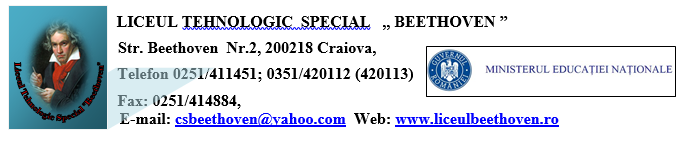 PROGRAM AUDIENTEDIRECTORDIRECTOR ADJUNCTMiercuri : 12,00-13,00MARTI:   12,00-13,00JOI:          12,00-13,00